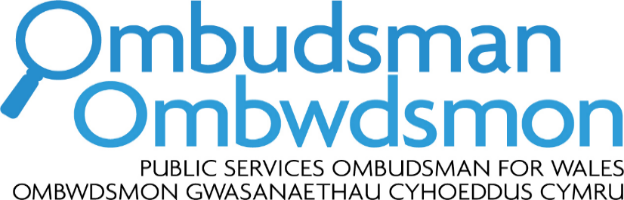 Decision Making ChecklistAre you Decision Ready?Are you Decision Ready?Are you able to make your decision freely and without undue influence from othersCheck for and declare any conflicts of interestReflect on your thinking throughout the investigation to check for biasesDo you have the right experience and where can you get help otherwiseGive yourself ample time and opportunity to reach your decisionStep 1 - What questions are you answeringStep 1 - What questions are you answeringRead through (or listen to) the complaint and write down a list of all the issues you foundContact the complainant in personShare your list of questions and check if you have properly understood the issues.  Ask if there are any other issue, they haven’t mentioned already.Check what impact all this has had for themExplain to the complainant in person any limitations on what you can look and whyAsk the complainant what outcome they are looking for. Explain what outcomes are possible and what is not. If the complainant doesn’t know, you can make some suggestions: for example, “when we find problems, we might arrange staff training or an apology or a change of policy”Summarise your understanding on the phone/in the meetingExplain what outcomes are possible and what is notSummarise your understanding on the phone/in the meetingSend a written summary to the complaint confirming the discussionIf you can’t make personal contact, send a written summary and ask the complainant to let you know if they have queriesStep 2: Planning and Information GatheringStep 2: Planning and Information GatheringFor each issue decide what information you already have and make a note of itFor each issue decide what information you need and how to find itKeep checking back with your plan and revise it as you get in new informationStep 3 Evaluating the evidenceStep 3 Evaluating the evidenceTest the information to evaluate how useful it is to you as evidenceStep 4 Reaching a decisionStep 4 Reaching a decisionDecide on balance what did happen and what should have happenedCompare what did happen to what should have happenedDetermine where you are responsible for the differenceStep 5 Communicate your decisionStep 5 Communicate your decisionUse a structured template letter to ensure consistency in communicating decisionsReview your letter using the tips for good communicationStep 6: Remedy Learning and ImprovingStep 6: Remedy Learning and ImprovingCheck for any relevant remedy the complainant was seeking, any further fixes identified in your investigation and also whether any apologies are dueAssess whether there are systemic issues which need to be addressedDecide what systemic changes are neededCreate an action plan including a process for management review of completionCheck whether you have achieved the desired outcomes and share information about the improvement achievedMaximise the improvement from a complaint by sharing the learning across the organisationReflect the impact of the situation on the complainant and the outcomes they were seeking